 СТОИМОСТЬ УСЛУГБАССЕЙН ПЛАВАТЕЛЬНЫЙ 25-ТИ МЕТРОВЫЙ(25х16м)Возраст от 7 лет и старше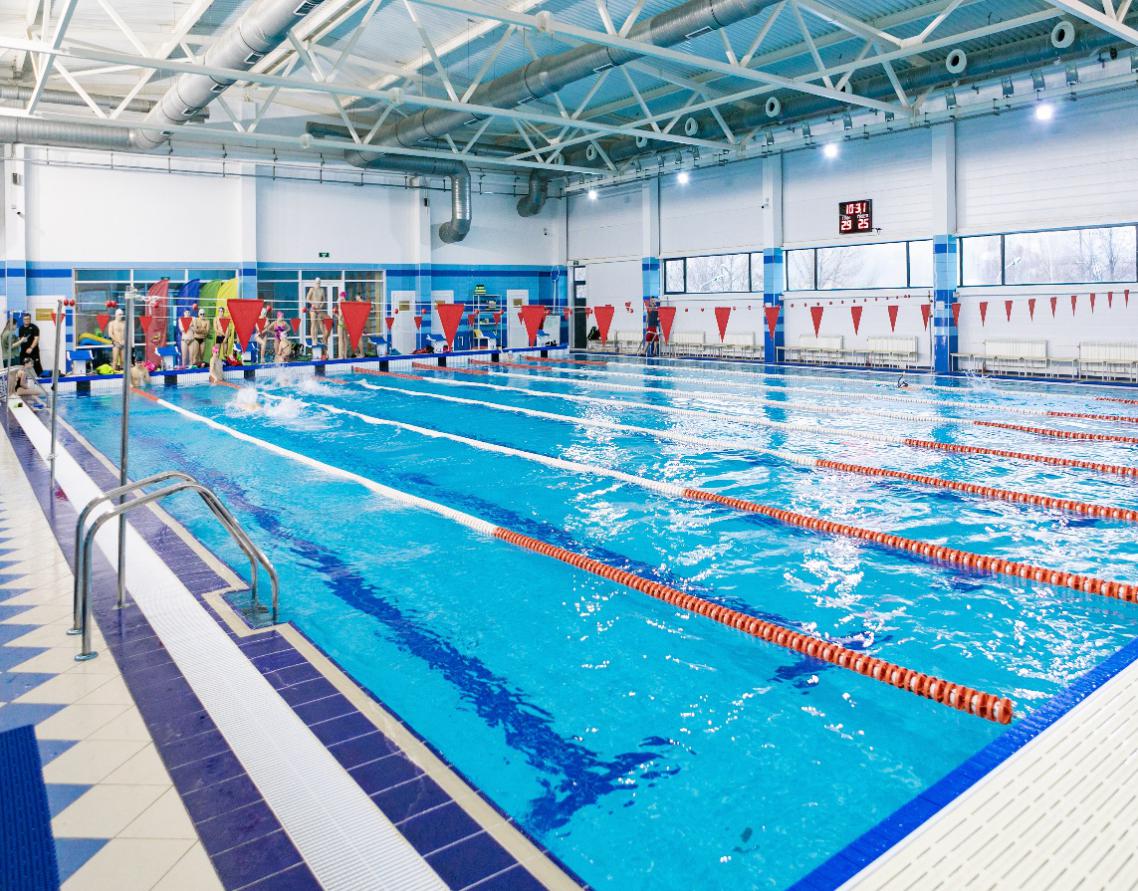  посещение будние дни с 07:00 до 16:00 (45 мин.)              Стоимость разового посещения  - 400 руб.;              Стоимость абонемента:на 4 занятия (в течение месяца)       - 1 500 руб.;на 8 занятий (в течение месяца)       - 3 000 руб.;на 12 занятий (в течение месяца)     - 4 200 руб.;безлимитный (в течение месяца)     - 10 000 руб.;Индивидуальное занятие со своим тренером            (ребёнок с 7 до 18 лет + тренер)        - 1 500 руб.;     (взрослый с 18 лет + тренер)             - 1 700 руб.;посещение будние днис 16:00 до 22:00 (45 мин.)            Стоимость разового посещения - 500 руб.;            Стоимость абонемента:на 4 занятия (в течение месяца)    - 1 900 руб.;на 8 занятий (в течение месяца)    - 3 800 руб.;на 12 занятий (в течение месяца)  - 5 400 руб.;безлимитный (в течение месяца)  - 10 000 руб..Индивидуальное занятие со своим тренером            (ребёнок с 7 до 18 лет + тренер)      - 1 500 руб.;     (взрослый с 18 лет + тренер)           - 1 700 руб.;посещение выходные и праздничные дни                              с 07:00 до 22:00 (45 мин.)            Стоимость разового посещения - 500 руб..            Стоимость абонемента:на 4 занятия (в течение месяца)    - 1 900 руб.;на 8 занятий (в течение месяца)    - 3 800 руб.;на 12 занятий (в течение месяца)  – 5 400 руб.;безлимитный (в течение месяца)  – 10 000 руб.. Индивидуальное занятие со своим тренером            (ребёнок с 7 до 18 лет + тренер)     - 1 500 руб.;          (взрослый с 18 лет + тренер)          - 1 700 руб.занятия для организованных групп(не более 8 чел. на дорожке)                                Будни с 07:00 до 16:00 (45 мин.)            Стоимость 1-ой плавательной дорожки – 3 200 руб.Будни с 16:00 до 22:00 (45 мин.)            Стоимость 1-ой плавательной дорожки – 3 500 руб.В выходные и праздничные дни с 07:00 до 22:00 (45 мин.)Стоимость 1-ой плавательной дорожки – 3 200 руб.БАССЕЙН ПЛАВАТЕЛЬНЫЙ 10-ТИ МЕТРОВЫЙ(10х6м)Возраст  4 -7 лет 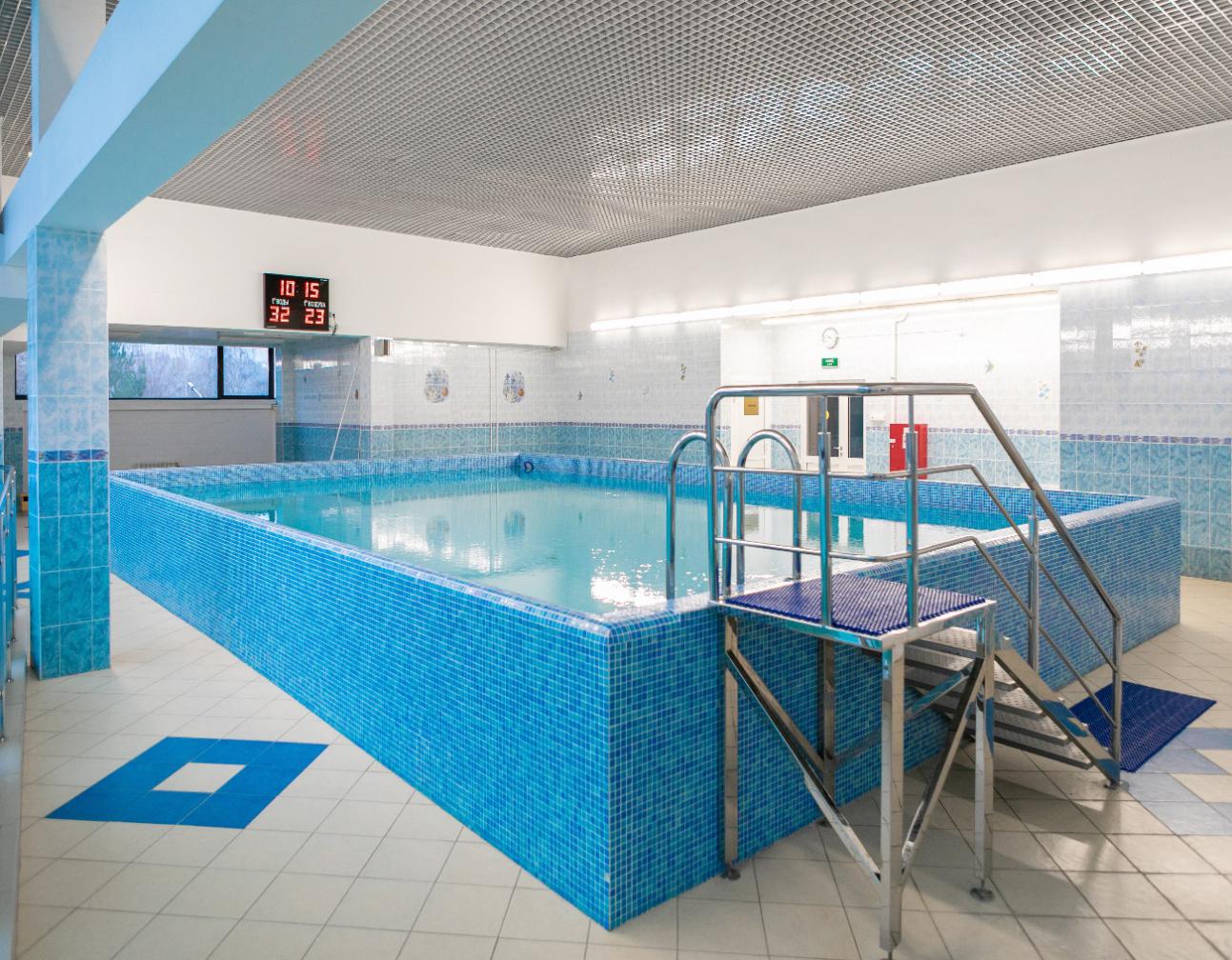                   занятия для организованных групп(не более 12 детей)                                   с 07:00 до 22:00 (45 мин.)                              Стоимость 1-го занятия   – 2 900 руб.Индивидуальное занятие со своим тренером                             (ребёнок с 4 до 7лет + тренер) - 1 500 руб.;                        ТРЕНАЖЁРНЫЙ ЗАЛ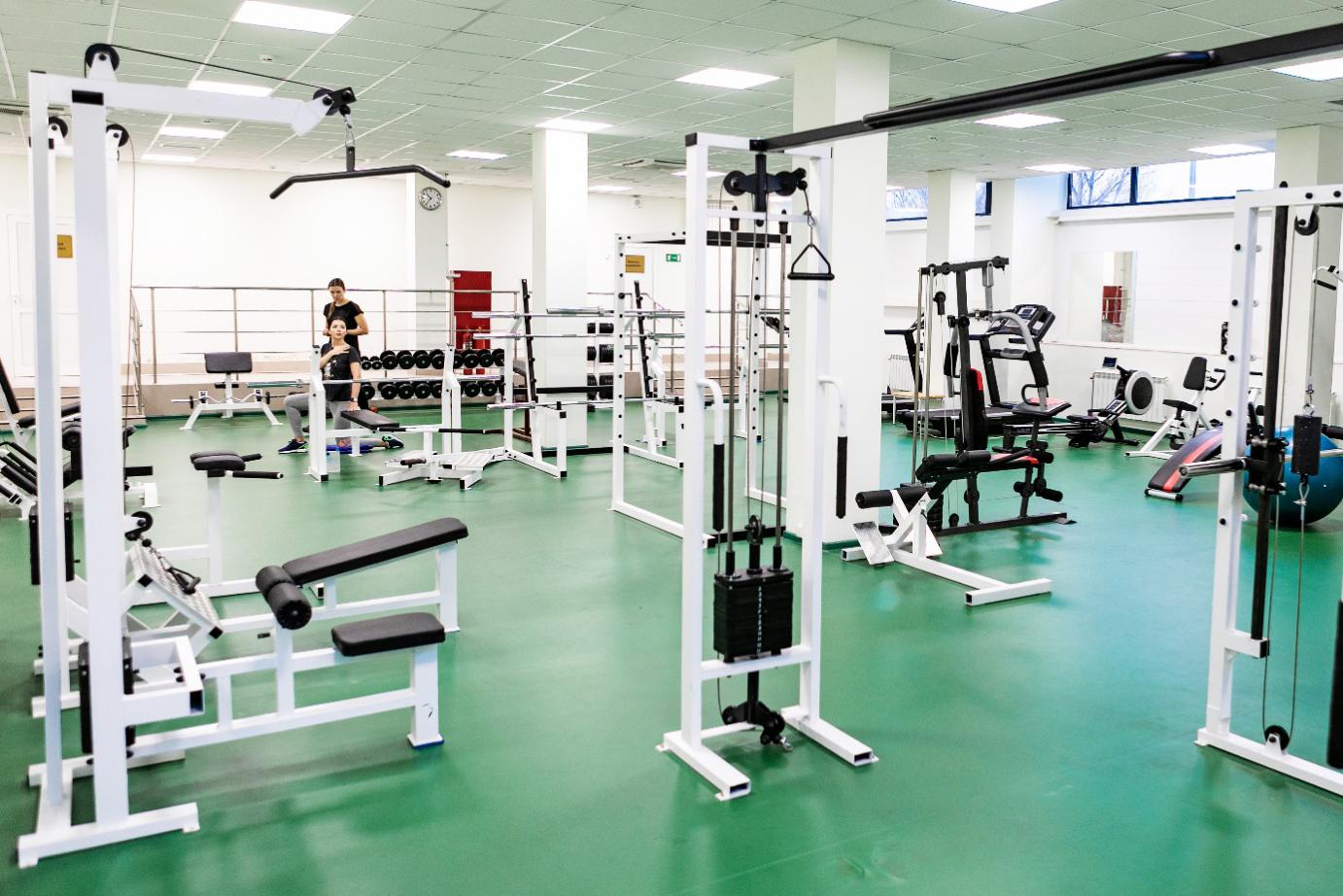                                                        Режим работы                                          с 07:00 до 22:00             Разовое посещение(60мин.)                 - 350 руб.          Стоимость абонемента:на 8 занятий (в течение месяца)             - 2 600 руб.;на 12 занятий (в течение месяца)           - 3 600 руб.;на 36 занятий (в течение 3-х месяцев)   - 9 000 руб..Занятия для организованных группСтоимость посещения(60мин.)          - 2 500 руб..              Занятия для организованных групп(1/3 часть зала)                    Стоимость посещения(60мин.)          - 1 800 руб..Занятие в группе ОФП с тренером                 Возраст от 7 лет и старше      Разовое посещение                                       - 500 руб..                           Стоимость абонемента:на 4 занятия (в течение месяца)               - 1 900 руб.;на 8 занятий (в течение месяца)               - 3 800 руб.;на 12 занятий (в течение месяца)             - 5 400 руб..Персональное занятие с тренером                - 1 200 руб..Сплит-занятие(для двоих) с тренером         - 1 800 руб..ЗАЛ ПОДГОТОВИТЕЛЬНЫХ ЗАНЯТИЙ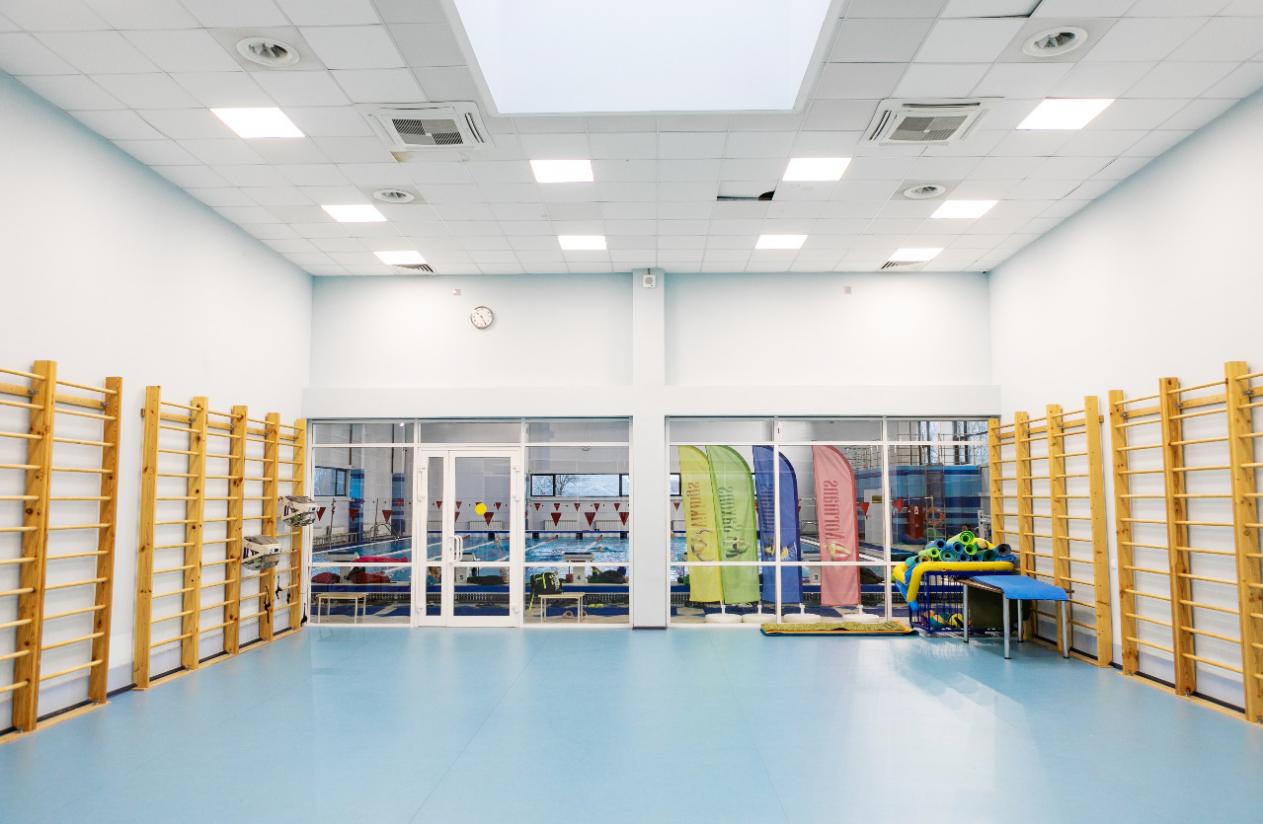                                        Режим работы                                             с 07:00 до 22:00                  Разовое посещение (60мин.)  - 350 руб.занятия для организованных групп                 Стоимость (60 мин.) – 2 000 руб.Занятие в группе ОФП с тренером                 Возраст от 7 лет и старше      Разовое посещение                                       - 500 руб..                           Стоимость абонемента:на 4 занятия (в течение месяца)               - 1 900 руб.;на 8 занятий (в течение месяца)               - 3 800 руб.;на 12 занятий (в течение месяца)             - 5 400 руб..Персональное занятие с тренером                - 1 200 руб..Сплит-занятие(для двоих) с тренером         - 1 800 руб..